ПроектРод и родословие.«подготовительная группа»                                                                                              Вос-ль: Богомолова    Татьяна Михайловна.  Ноябрь-декабрь 2018 г.Виды детской деятельности: коммуникативная, познавательно-исследовательская, восприятие художественной литературы и фольклора.Цели: закреплять представления о родственных отношениях; формировать элементарные представления о том, что такое род и родословие, о происхождении фамилии, традициях и обычаях; воспитывать любовь и уважение к членам семьи; подвести к пониманию нравственного смысла сказки; учить оценивать поступки героев.Возможные достижения ребенка: имеет представление о родственных отношениях и взаимосвязях, знает понятие «родословная», «генеалогическое древо»; умеет составлять родословное древо в соответствии с памяткой; составляет небольшой рассказ на тему «Моя родословная»; пересказывает содержание сказки с помощью наводящих вопросов педагога; эмоционально реагирует на переживания и поступки героев сказки.Материалы и оборудование: аудиозапись песни «Семейный альбом»; фотографии членов семьи, детей.Содержание организованной деятельности детейВводное слово воспитателя -Отгадайте загадку:Бабка, старый дед и внучка, Мышка, кот, собака ЖучкаВместе все меня смоглиВытянуть из-под земли. (репка)Назовите, кто же вытянул репку. Почему герои смогли вытянуть репку? (они жили большой дружной семьей.) давайте героям сказки «репка» расскажем о наших семьях.Род и родословие. Сегодня мы поговорим о семье. Ребята, как вы понимаете, что такое семья? (ответы детей)Ваши непосредственные родственники: родители, бабушки, дедушки- это ваша семья. Что такое родословная? У каждого из вас есть своя история. Это время, когда вы родились, сделали первый шаг, пошли в детский сад. А что предшествовало вашему появлению на свет и от чего ваша жизнь складывается так, а не иначе? Это все из истории твоей семьи. В прошлом вашей семьи можно найти много интересного и полезного. Семейная история, по-другому родословная. Родословная- слово о роде. Род – все родственники, которые имеют общего предка. Прабабушки, прапрабабушки и прапрадедушки - это ваши предки, которые жили задолго до вас и ваших родителей. На протяжении 100 лет живут одновременно три поколения: в начале века начинается жизнь деда, а в конце века живет внук.          Все родственники могут быть занесены в специальную таблицу, которая носит название «генеалогическая таблица», или «генеалогическое древо». Генеалогия-наука о родословной человека. А как вы думаете, для чего люди составляют родословные? Семейная история (родословная) поможет взглянуть на себя со стороны. А может быть, вы узнаете что-то такое, что поможет возгордиться вашей семьей. В средние века всякий рыцарь, желавший вступить в рыцарский союз, должен был доказать свое дворянское происхождение. Доказательством служило рыцарское родословное древо. Знание истории семьи также нужно для определения происхождения вещей из семейной коллекции. Если в серьез заняться историей своей семьи,то каждого из вас ждут интересные открытия. Каждая семья имеет свою историю. История вашей семьи связана со многими семьями, со знакомыми, с другими людьми, каждый из которых имеет собственную историю. Значит, история семьи является частью истории страны. Легко ли составить родословную своей семьи? Это очень трудно. Но мы с вами попытаемся создать первую ступень генеалогического древа.Памятка по составлению родословного древаРодословная отвечает на вопросы: кто? Где? Когда? В каких родственных отношениях состоит?Начинаем с себя: полное имя, дата, место рождения. Место жительства.Поговорим с родителями и посмотрим, что они хранят (письма, шкатулки, документы).Наткнувшись на незнакомое имя, постарайся узнать, кем этот человек приходился до его жизни и смерти. Опроси маму, папу, дедушку, бабушку.Далее напиши о родителях и прочит предках, добавляя дату и место женитьбы. Для озеленения древа можешь добавить пару семейных легенд, поучительных историй, интересных фактов.Ты украсишь свое семейное древо собою!Возникло ли у вас желание начать составлять родословную своей семьи? Послушайте песню «семейный альбом» (сл. М.Танича, муз. Д.Тухманова). Нет человека, который бы появился на свет сам по себе, у каждого есть родители. У них в свою очередь тоже есть родители. Часто люди не знают своих предков дальше своих бабушек и дедушек. Однако все мы являемся плодами нашего родословного дерева, и поэтому было бы интересно, а может быть и важно понять наши корни. Откуда вы появились? Кто те люди, которые составляли вашу семью на протяжении последних ста лет? Где они жили и что делали? Какие у них были семьи-большие или маленькие? Как они выглядели? Похожи ли вы на них? Говорили ли они на том же языке, что и вы? К сожалению, сведения о предках бывают, как правило, чрезвычайно скупыми. Послушайте отрывок из стихотворения А.С. Пушкина «Моя родословная»Понятна мне времен превратность,Не прекословлю право ей:У нас нова рожденьем знатность,И чем новее, тем знатней.Родов дряхлеющих обломок(и, по несчастью, не один)Бояр старинных я потомок;Я, братцы, мелкий мещанин.Не торговал мой дед блинами,Не ваксил царских сапогов,Не пел с придворными дьячками,В князья не прыгал из хохлов,И не был беглым он солдатомАвстрийских пудреных дружин;Так мне ли быть аристократом?Я, слава богу, мещанин.Многие ваши интересы, навыки и таланты перешли к вам по наследству от членов вашей семьи, даже тех, которых вы никогда не видели. Когда-нибудь и вы станете родителями, бабушками, дедушками, и ваши потомки будут оглядываться на вашу жизнь, стремясь узнать какими вы были. Мы гордимся членами наших семей, которые при жизни делали добро другим людям. Я вам желаю прожить так, чтобы ваши потомки гордились вами.Часть 2Представлены родословные древа.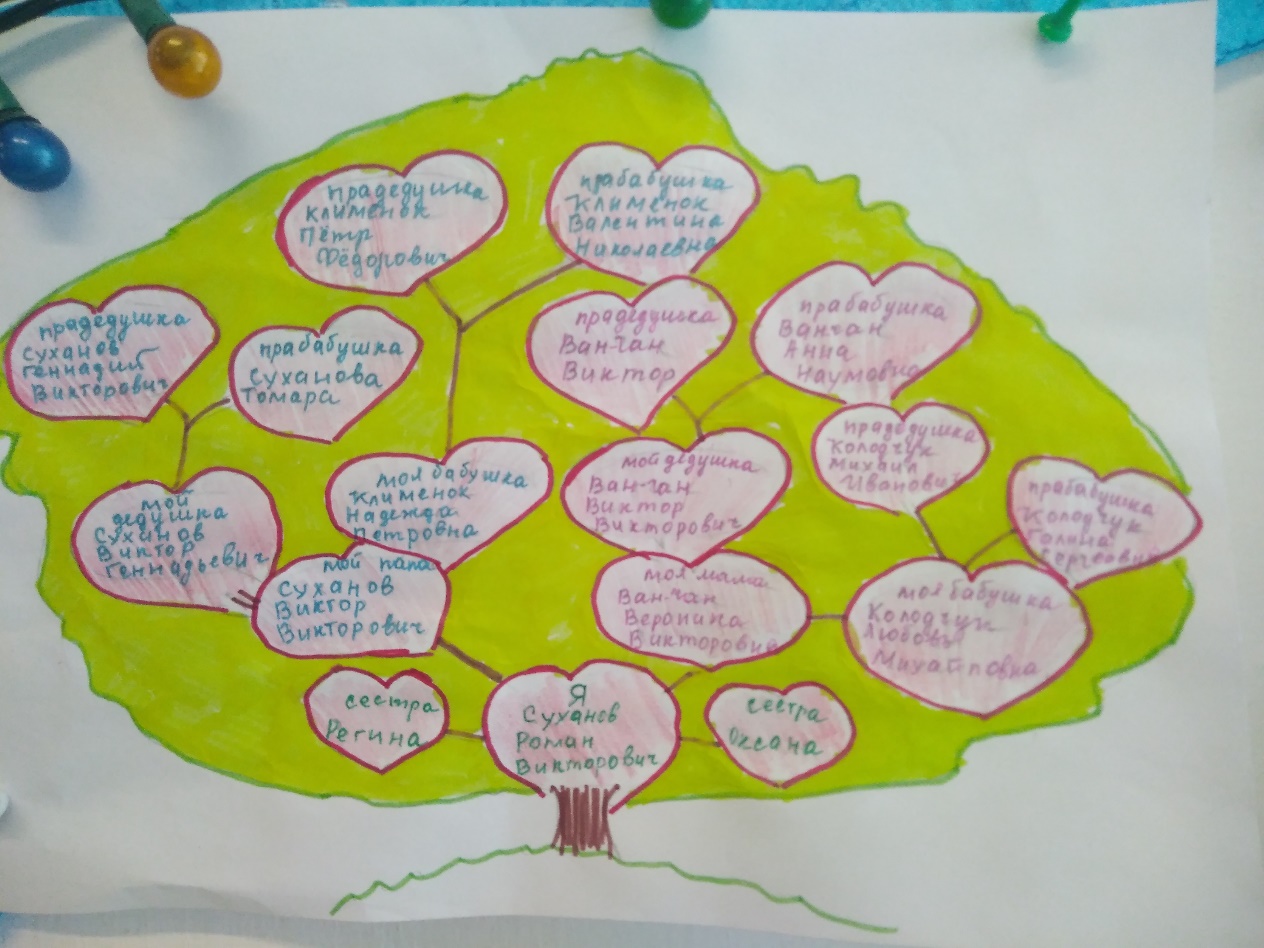 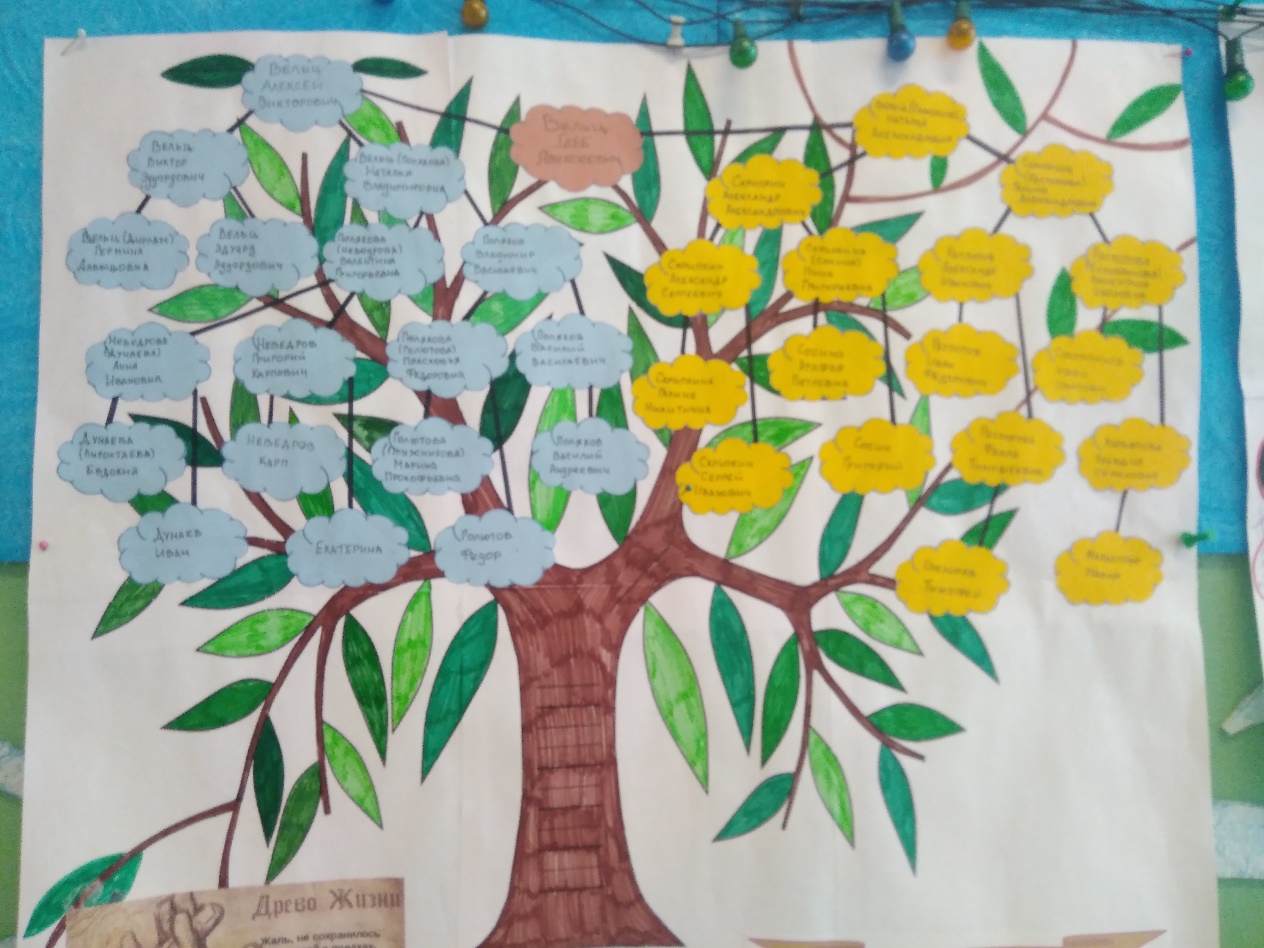 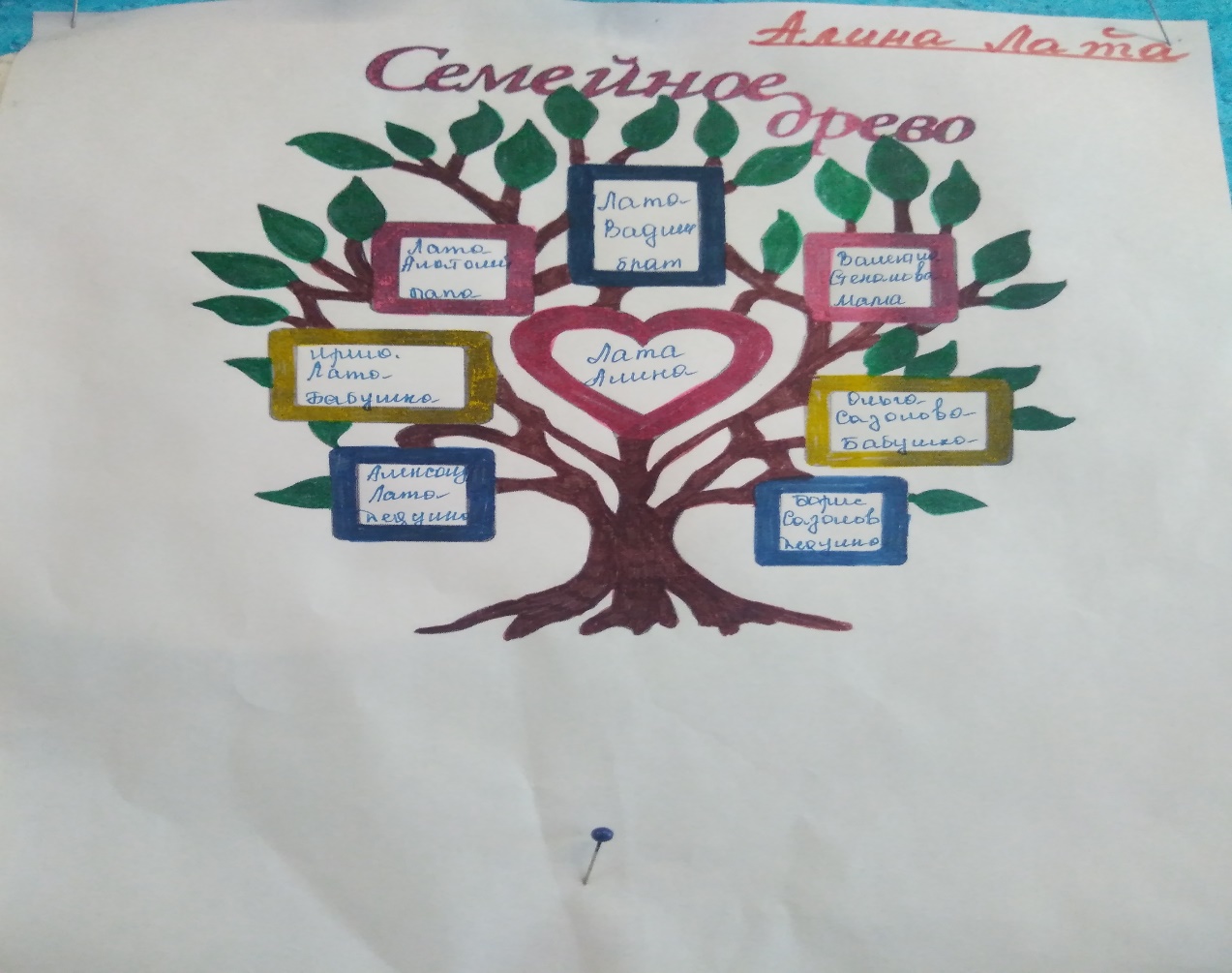 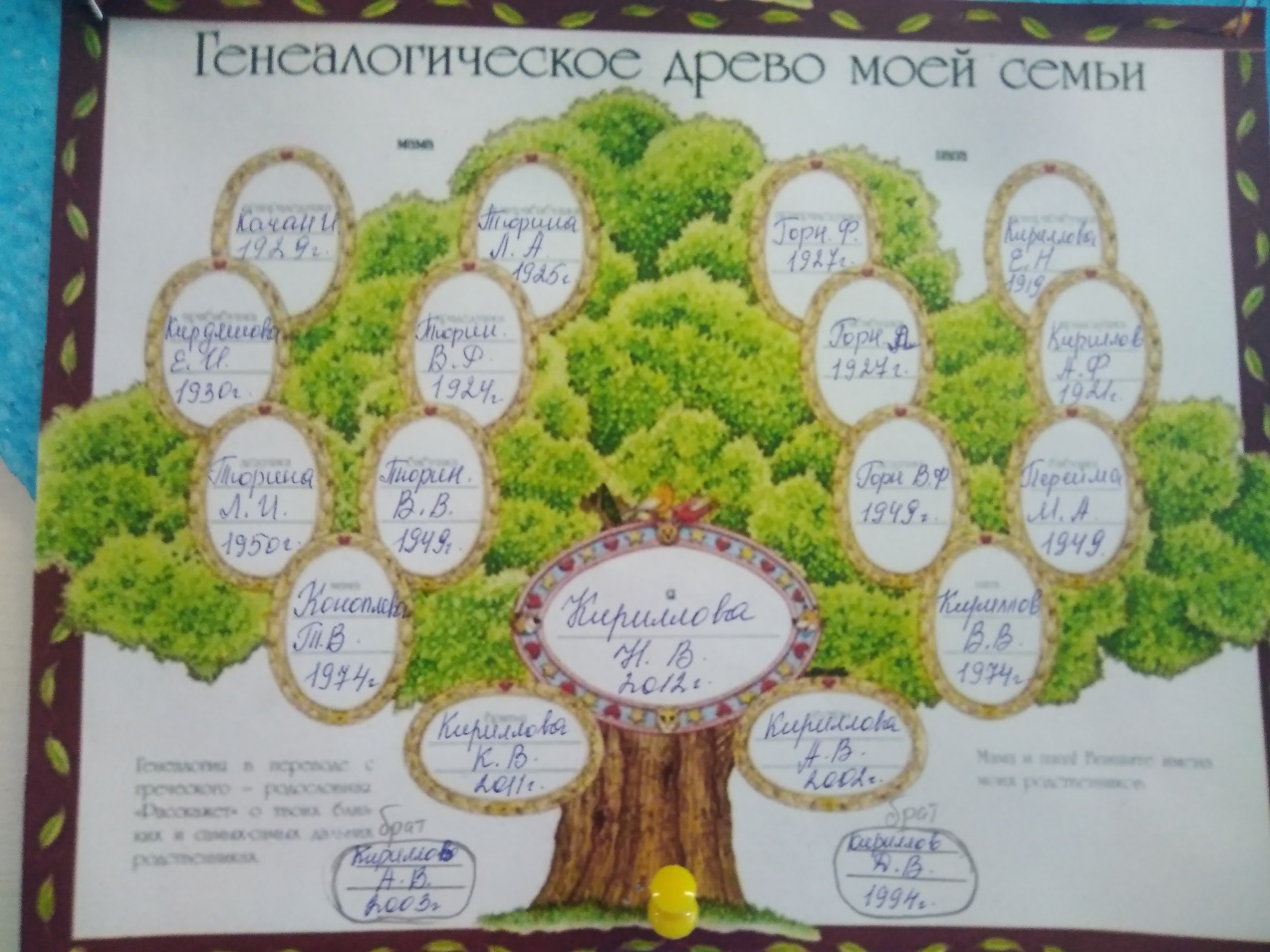 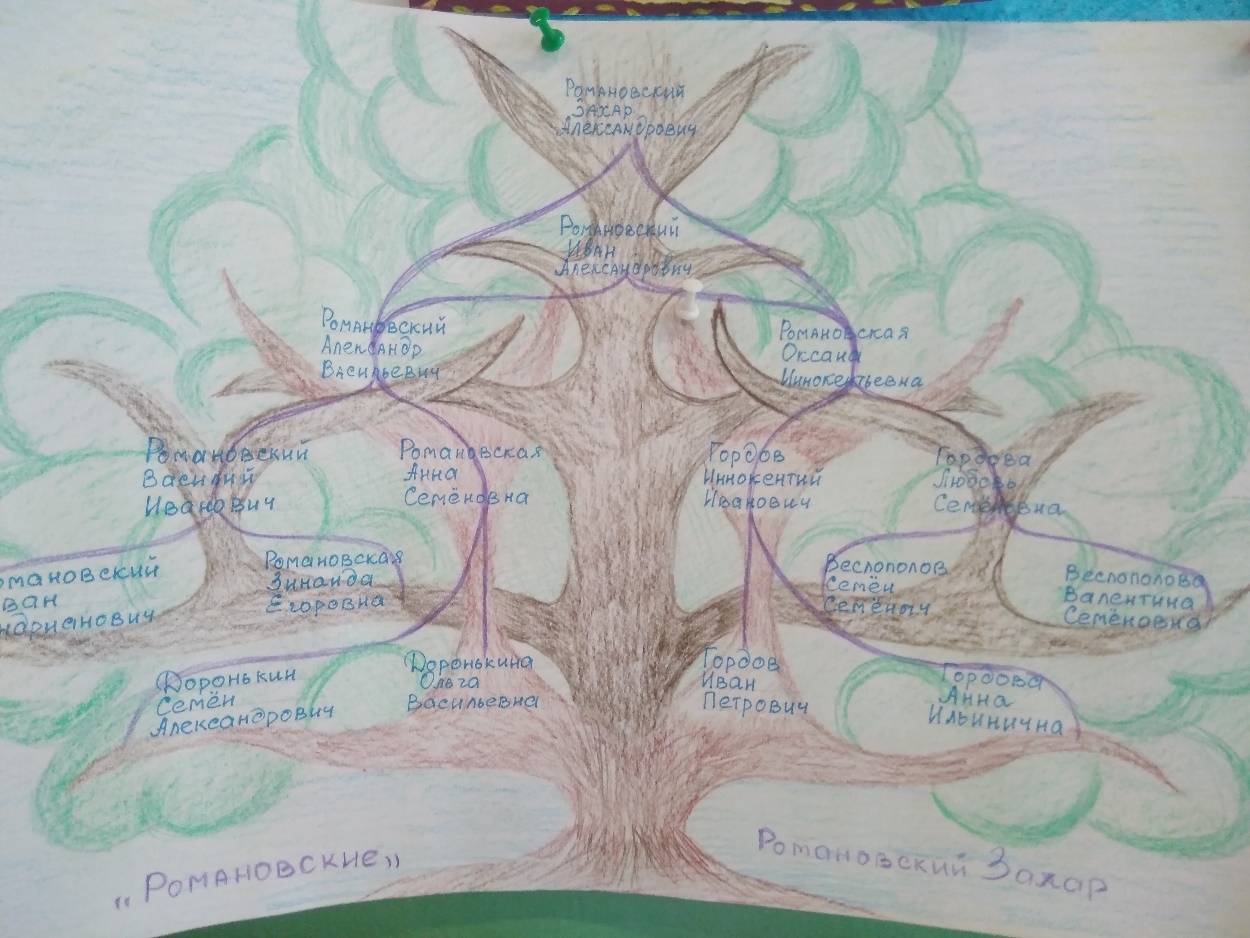 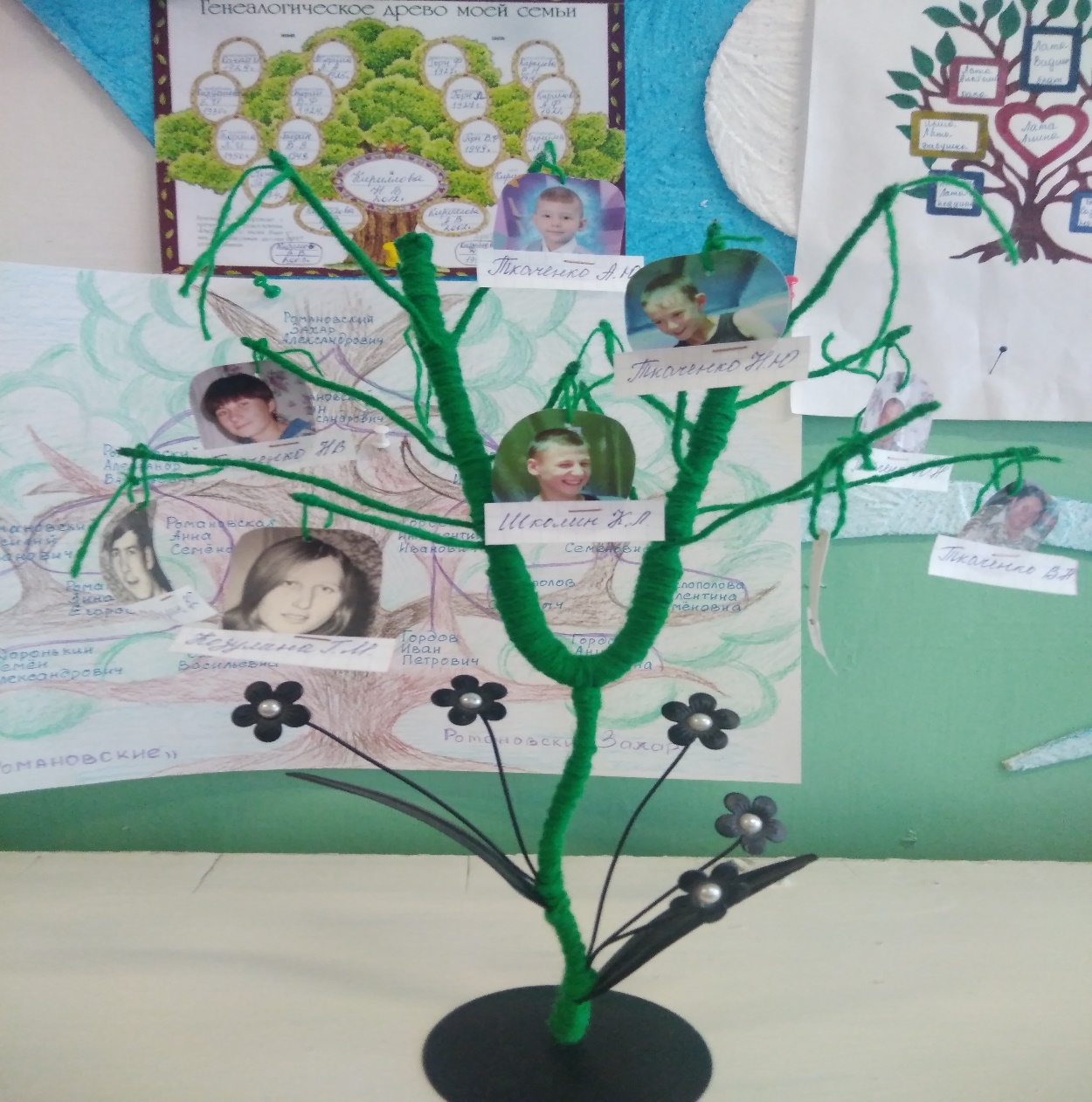 